PATVIRTINTAKauno miesto savivaldybės tarybos2019 m. liepos 23 d. sprendimu Nr. T-335KAUNO MIESTO SAVIVALDYBĖS SENIŪNAIČIŲ RINKIMO IR ATŠAUKIMO TVARKOS APRAŠASI SKYRIUSBENDROSIOS NUOSTATOSKauno miesto savivaldybės seniūnaičių rinkimo ir atšaukimo tvarkos aprašas (toliau – Aprašas) reglamentuoja gyvenamųjų vietovių (seniūnaitijų) bendruomenių atstovų – seniūnaičių – rinkimo ir atšaukimo tvarką.Aprašas parengtas vadovaujantis Lietuvos Respublikos vietos savivaldos įstatymu ir kitais teisės aktais.Seniūnaitį renka pilnamečiai seniūnaitijos gyventojai, kurie turi teisę rinkti savivaldybės tarybą.Kauno miesto savivaldybės seniūnaičių rinkimus organizuoja ir vykdo Kauno miesto savivaldybės (toliau – Savivaldybė) administracijos direktoriaus įsakymu seniūnijose sudarytos komisijos seniūnaičių rinkimams organizuoti (toliau – Komisija). Komisija organizuoja ir vykdo visų seniūnaičių rinkimus toje seniūnijoje. Komisija sudaroma Savivaldybės administracijos direktoriaus įsakymu seniūno arba jo funkcijas atliekančio asmens teikimu iš ne mažiau kaip 3 narių. Vienu iš Komisijos narių privalo būti seniūnijos, kurios veiklos teritorijai priskiriama seniūnaitija, seniūnas arba jo funkcijas atliekantis asmuo, o Komisijos sekretoriumi – seniūnijos darbuotojas. Seniūnaitis renkamas 4 metams, bet ne ilgiau negu iki išrinkus Savivaldybės tarybą surengtuose seniūnaičių rinkimuose bus išrinktas seniūnaitis. Seniūnaitis dirba visuomeniniais pagrindais.II SKYRIUSSENIŪNAIČIŲ RINKIMŲ DATOS PASKELBIMASSeniūnaičių rinkimų datą skelbia Savivaldybės administracijos direktorius arba jo pavedimu – seniūnas, kurio vadovaujamos seniūnijos aptarnaujamoje teritorijoje vyks rinkimai, pagal Savivaldybės administracijos direktoriaus patvirtintą seniūnaičių rinkimų grafiką. Seniūnaičių rinkimų data skelbiama ne vėliau kaip likus 15 dienų iki rinkimų dienos.Pirmalaikiai seniūnaičio rinkimai organizuojami, jeigu seniūnaitis atsisako savo įgaliojimų, netenka seniūnaičio statuso pareiškus nepasitikėjimą arba negali atlikti funkcijų dėl mirties, gyvenamosios vietos pasikeitimo, ligos (kai laikinasis nedarbingumas trunka ilgiau kaip                  120 kalendorinių dienų iš eilės arba ilgiau kaip 140 dienų per paskutinius 12 mėnesių). Seniūnaičių rinkimų data, rinkimų būdas (būdai) ir kita aktuali informacija apie seniūnaičių rinkimus skelbiama Savivaldybės interneto svetainėje, viešai Savivaldybės ir seniūnijos patalpose, skelbimų lentose (ten, kur jos oficialiai įrengtos) ir vietinėse visuomenės informavimo priemonėse. Jei rinkimų metu nepavyksta išrinkti visų seniūnaitijų seniūnaičių, ne vėliau kaip per 2 mėnesius organizuojami pakartotiniai seniūnaičių rinkimai tose seniūnaitijose, kuriose seniūnaičiai nebuvo išrinkti. III SKYRIUSKANDIDATŲ Į SENIŪNAIČIUS KĖLIMASKandidatu į seniūnaičius gali būti pilnametis seniūnaitijos gyventojas, deklaravęs gyvenamąją vietą toje seniūnaitijoje, kurioje jo kandidatūra siūloma į seniūnaičius. Kandidatus į seniūnaičius gali siūlyti tik tos seniūnaitijos pilnamečiai gyventojai, kurioje renkamas seniūnaitis, bendruomeninės organizacijos. Asmuo pats negali siūlyti savęs kandidatu į seniūnaičius. Seniūnaičiu negali būti renkamas asmuo, kuris:įstatymų nustatyta tvarka pripažintas kaltu dėl sunkaus ar labai sunkaus nusikaltimo padarymo ir turi neišnykusį ar nepanaikintą teistumą;yra įstatymų nustatyta tvarka uždraustos organizacijos narys;yra Savivaldybės tarybos narys, Savivaldybės administracijos direktorius, Savivaldybės kontrolierius, Savivaldybės administracijos valstybės tarnautojas;teismo pripažintas neveiksniu tam tikroje srityje. Siūlant kandidatus į seniūnaičius, seniūnijos, kurios veiklos teritorijai priskirta seniūnaitija, seniūnui arba jo funkcijas atliekančiam asmeniui, kartu su siūlymu reikia pateikti: rašytinį kandidato sutikimą (Aprašo 1 priedas); kandidato asmens tapatybę patvirtinančio dokumento kopiją;16.3. kandidato gyvenimo aprašymą; 16.4. patvirtintą susirinkimo protokolo kopiją arba jo išrašą, jei kandidatą siūlo bendruomeninė organizacija. Kandidatas gali atšaukti savo kandidatūrą iki rinkimų, pateikęs Komisijai rašytinį atsisakymą kandidatuoti.  Rašytiniu sutikimu kandidatas patvirtina, kad nėra aplinkybių, numatytų Lietuvos Respublikos vietos savivaldos įstatymo 33 straipsnio 6, 7 ir 8 dalyse. Jei paaiškėja, kad šios aplinkybės yra: 18.1. Komisija priima sprendimą neregistruoti kandidato arba išbraukti jį iš kandidatų sąrašo; rinkimų metu Komisija priima sprendimą neleisti kandidatui būti renkamam ir anuliuoja visus balsus, skirtus kandidatui; kai kandidatas jau išrinktas seniūnaičiu ir Savivaldybės administracijos direktoriaus įsakymu patvirtintas seniūnaičių sąrašas, šio seniūnaičio įgaliojimai panaikinami Savivaldybės administracijos direktoriaus įsakymu pakeičiant seniūnaičių sąrašą ir vietoj jo įrašant kitą daugiausiai balsų toje seniūnaitijoje surinkusį kandidatą. Jeigu kito kandidato nėra, rengiami pirmalaikiai rinkimai.  Kandidatus, patikrinusi jų deklaruojamąją gyvenamąją vietą, registruoja Komisija. Kiekvienos seniūnaitijos kandidatai registruojami atskiruose žurnaluose (Aprašo 7 priedas) ir kiekvienam kandidatui suteikiamas eilės numeris. Jei seniūnaitijoje neužregistruojamas nė vienas kandidatas į seniūnaičius, rinkimai laikomi neįvykusiais, o nauji rinkimai skelbiami 8 punkte nustatyta tvarka.  Kandidatų į seniūnaičius registracija vyksta 10 darbo dienų nuo skelbimo, nurodyto Aprašo 9 punkte, paskelbimo datos. Pasibaigus kandidatų registracijai, kandidatų sąrašai paskelbiami seniūnijos interneto svetainėje ir skelbimų lentoje, taip pat vietinėse ar regioninėse visuomenės informavimo priemonėse.  Pasibaigus kandidatų registracijai, kandidatų sąrašai perduodami Savivaldybės administracijos E. paslaugų ir informacinių technologijų skyriui. IV SKYRIUSRINKIMŲ ORGANIZAVIMAS IR VYKDYMASSeniūnaičių rinkimų būdai, rinkimų organizatoriai ir vykdytojai Seniūnaičiai renkami seniūnaitijos gyventojų susirinkime arba seniūnaitijos gyventojams balsuojant. Seniūnaičių rinkimus seniūnaitijos gyventojų susirinkime ir balsavimą seniūnijos patalpose organizuoja ir vykdo Komisija, o balsavimą elektroninėmis ryšio priemonėmis organizuoja ir duomenis Komisijoms pateikia E. paslaugų ir informacinių technologijų skyrius. Seniūnaičiai gali būti renkami balsuojant namuose.Balsuoti namuose gali tik šie rinkėjai: neįgalieji, dėl ligos laikinai nedarbingi rinkėjai, sukakę 70 metų ir vyresni, jeigu jie dėl sveikatos būklės patys negali atvykti rinkimų laikotarpiu į seniūniją. Šių duomenų Komisija negali skleisti ir juos naudoja tik namuose balsuojančių rinkėjų sąrašų sudarymo ir tikslinimo tikslais.Norint balsuoti namuose, reikia bendruoju seniūnijos telefonu kreiptis į savo gyvenamosios vietovės seniūniją išreiškiant valią balsuoti namuose. Kontaktinė informacija skelbiama Savivaldybės interneto svetainėje, viešai Savivaldybės ir seniūnijos patalpose, skelbimų lentose (ten, kur jos oficialiai įrengtos) ir vietinėse visuomenės informavimo priemonėse.Registravimas dėl balsavimo namuose vyksta telefonu pirmą ir antrą rinkimų dieną (Aprašo 8 priedas).Balsavimas namuose vyksta trečią ir ketvirtą rinkimų dieną pagal patvirtintą rinkimų grafiką. Balsavimo lapus rinkėjams, kurie išreiškė valią balsuoti namuose, pristato du Komisijos nariai. Užklijuotą balsavimo voką (su jame esančiu balsavimo lapu) rinkėjas įteikia Komisijos nariui. Šis, gavęs rinkėjo įteiktą voką, šį voką rinkėjo akivaizdoje antspauduoja seniūnijos antspaudu. Rinkėjas pasirašo namuose valią išreiškusiųjų asmenų žurnale (Aprašo 9 priedas).Jei balsavo mažiau kaip 5 procentai seniūnaitijos gyventojų, turinčių teisę rinkti seniūnaitį, rinkimai laikomi neįvykusiais ir vyksta pakartotiniai rinkimai pagal Savivaldybės administracijos direktoriaus įsakymu patvirtintą grafiką. Pakartotiniai rinkimai turi būti organizuojami ne vėliau kaip po dviejų mėnesių nuo neįvykusių rinkimų pabaigos. Pakartotiniuose rinkimuose netaikomas šiame punkte nustatytas reikalavimas dėl rinkimuose dalyvaujančių gyventojų skaičiaus.Rinkimų organizavimas ir vykdymas seniūnaitijose, kuriose gyvena ne daugiau kaip 500 gyventojųSeniūnaitijose, kuriose gyvena ne daugiau kaip 500 gyventojų, seniūnaičiai renkami gyventojų susirinkime atviru balsavimu, kurį organizuoja Komisija.Apie gyventojų susirinkimą seniūnas arba jo funkcijas atliekantis asmuo informuoja seniūnaitijos gyventojus Savivaldybės interneto svetainėje, viešai Savivaldybės ir seniūnijos patalpose, skelbimų lentose ir vietinėse ar regioninėse visuomenės informavimo priemonėse ne vėliau kaip prieš 15 dienų iki rinkimų. Skelbime apie gyventojų susirinkimą turi būti nurodyta seniūnaitijos, kurioje renkamas seniūnaitis, pavadinimas, gyventojų susirinkimo vieta, laikas, seniūnaičių sąrašas, susirinkimo organizatorius ir išvardijamos seniūnaitijai priklausančios teritorijos. Seniūnas parengia patalpas gyventojų susirinkimui. Patalpos turi būti parengtos likus ne mažiau kaip 1 valandai iki susirinkimo pradžios. Susirinkimo metu draudžiama rinkimų agitacija susirinkimo patalpose, išskyrus kandidatų pateiktų gyvenimo aprašymų skelbimą.Atvykęs į susirinkimo patalpas, seniūnaitijos gyventojas pateikia Komisijos nariui galiojantį asmens tapatybę patvirtinantį dokumentą, kuriame yra asmens nuotrauka, vardas, pavardė, asmens kodas, institucija išdavusi dokumentą.Komisijos narys, patikrinęs, ar rinkėjas yra tos seniūnaitijos gyventojas, įrašo jį į seniūnaitijos gyventojų, dalyvaujančių susirinkime, registracijos lapą (toliau – Registracijos lapas) (Aprašo 2 priedas), išduoda rinkėjo kortelę (ryškios spalvos popierinę kortelę su seniūnijos antspaudu ir Komisijos pirmininko parašu).Komisijos sekretorius pildo seniūnaitijos gyventojų balsavimo protokolą (toliau – Balsavimo protokolas) (Aprašo 3 priedas). Balsavimo protokolą pasirašo Komisijos pirmininkas ir sekretorius.Komisijos pirmininkas susirinkime dalyvaujantiems gyventojams perskaito kandidatų į seniūnaičius sąraše abėcėlės tvarka pagal kandidatų pavardes (vardas rašomas prieš pavardę) įrašytų kandidatų vardus ir pavardes. Kiekvienam kandidatui leidžiama prisistatyti. Kandidatui prisistatyti skiriama iki 10 minučių. Kandidatui prisistačius, gali būti užduodami klausimai. Klausimų ir atsakymų trukmė – iki 15 minučių.Komisijos pirmininkas eilės tvarka perskaito kandidatų į seniūnaičius sąraše įrašyto kiekvieno kandidato vardą, pavardę ir pasiūlo susirinkime dalyvaujantiems gyventojams balsuoti pakeliant ranką už kandidatą.Susirinkime dalyvaujantiems gyventojams pakėlus rankas su rinkėjo kortele už paskelbtą kandidatą, Komisijos sekretorius suskaičiuoja, kiek balsų atiduota už šį kandidatą, papildomai priskaičiuodamas namuose valią išreiškusių rinkėjų balsus. Išrinktas seniūnaičiu laikomas tas kandidatas, kuris surinko daugiausia rinkimuose dalyvavusių seniūnaitijos gyventojų balsų. Jei balsavus ne mažiau kaip 5 procentams seniūnaitijos gyventojų daugiausia balsų po lygiai surinko keli kandidatai, vyksta pakartotiniai rinkimai. Jei pakartotiniuose rinkimuose daugiausia balsų po lygiai surinko keli kandidatai, išrinktas seniūnaičiu laikomas tas kandidatas, kurio rinkimų ir pakartotinių rinkimų balsų suma yra didesnė. Komisijos sekretorius pildo seniūnaitijos gyventojų balsavimo protokolą (toliau – Balsavimo protokolas) (Aprašo 6 priedas). Balsavimo protokolą pasirašo visi Komisijos nariai. Rinkimų organizavimas ir vykdymas seniūnaitijose, kuriose gyvena daugiau kaip 500 gyventojųSeniūnaitijose, kuriose gyvena daugiau kaip 500 gyventojų, seniūnaičiai renkami balsuojant: gyventojams balsuojant elektroninėmis ryšio priemonėmis internetu, balsuojant namuose arba pildant popierinius balsavimo lapus (toliau – Balsavimo lapas) (Aprašo 4 priedas) seniūnijos patalpose.Seniūnaitijos gyventojas turi tik vieną balsą. Jei gyventojas balsavo elektroninėmis ryšio priemonėmis, Balsavimo lapas neišduodamas. Balsavus pildant Balsavimo lapą, elektroninėmis ryšio priemonėmis balsuoti negalima.Savo valią gyventojai gali išreikšti seniūnaičių rinkimams skirtoje interneto svetainėje www.seniunaiciai.kaunas.lt, identifikuodami save elektroninėmis identifikavimo priemonėmis. Svetainės adresas skelbiamas seniūnijų ir Savivaldybės interneto svetainėse. Balsavimo pradžios ir pabaigos laikas nurodomas Savivaldybės administracijos direktoriaus įsakymu patvirtintame seniūnaičių rinkimų grafike. Balsavimas vyksta 5 darbo dienas.Balsavimo metu draudžiama rinkimų agitacija seniūnijos patalpose, išskyrus kandidatų pateiktų gyvenimo aprašymų skelbimą. Seniūnas parengia patalpas balsavimui vykdyti. Patalpos turi būti parengtos likus ne mažiau kaip 1 valandai iki balsavimo pradžios. Rinkimų patalpoje turi būti balsadėžė ir paruoštos vietos Balsavimo lapui užpildyti. Komisijos primininkas prieš balsavimo pradžią patikrina, ar balsadėžė yra tuščia, ir ją antspauduoja.Komisija parengia Balsavimo lapus. Visi kandidatai į seniūnaičius įrašomi pagal abėcėlę tokiame pat plote ir to paties tipo šriftu (šriftais), nurodomas kiekvieno kandidato į seniūnaičius vardas, pavardė ir eilės numeris. Balsavimo lapai antspauduojami seniūnijos antspaudu.Atvykęs į seniūnijos patalpas, seniūnaitijos gyventojas pateikia Komisijos nariui galiojantį asmens tapatybę patvirtinantį dokumentą, kuriame yra asmens nuotrauka, vardas, pavardė, asmens kodas, institucija išdavusi dokumentą.Komisijos narys, patikrinęs, ar rinkėjas yra tos seniūnaitijos gyventojas ir ar nėra jau balsavęs elektroninio ryšio priemonėmis, įrašo jį į seniūnaitijos gyventojų, dalyvaujančių balsavime, sąrašą (toliau – Sąrašas) (Aprašo 5 priedas), pažymi elektroninėje balsavimo sistemoje, kad rinkėjas atvyko balsuoti, atvykusio balsuoti seniūnaitijos gyventojo vardą, pavardę, asmens kodą, deklaruotą gyvenamąją vietą, paprašo jį pasirašyti šalia įrašytų duomenų, išduoda Balsavimo lapą ir pats pasirašo tam skirtoje Sąrašo vietoje.Draudžiama vienam rinkėjui išduoti kelis Balsavimo lapus.Gavęs Balsavimo lapą, rinkėjas jį užpildo tam tikslui parengtoje vietoje. Rinkėjas specialiai tam skirtoje Balsavimo lapo vietoje pažymi, už kurį kandidatą į seniūnaičius balsuoja. Užpildytą Balsavimo lapą rinkėjas pats įmeta į balsadėžę.Sugadintas Balsavimo lapas rinkėjo prašymu gali būti pakeičiamas nauju. Komisijos narys, išdavęs rinkėjui Balsavimo lapą, sugadintą Balsavimo lapą perbraukia, ant jo pasirašo ir išduoda naują Balsavimo lapą. Rinkėjas taip pat pasirašo ant sugadinto Balsavimo lapo. Sugadinti Balsavimo lapai laikomi atskirai.Pasibaigus balsavimui, balsadėžė, įsitikinus, kad ji nebuvo pažeista, atidaroma, išimami visi Balsavimo lapai. Ant stalų, kur dedami Balsavimo lapai, negali būti jokių rašymo priemonių, dokumentų ar kitokių pašalinių daiktų. Visi išimti Balsavimo lapai suskirstomi pagal seniūnaitijas į galiojančius ir negaliojančius, galiojantys Balsavimo lapai suskirstomi į grupes pagal juose rinkėjų padarytas žymas. Balsavimo lapai už kiekvieną iš kandidatavusių asmenų turi būti perskaičiuoti mažiausiai du kartus. Antrą kartą Balsavimo lapus turi perskaičiuoti kitas Komisijos narys, kuris neskaičiavo jų pirmą kartą. Namuose balsavusiųjų rinkėjų balsai skaičiuojami 52 punkto nustatyta tvarka.Negaliojančiais Balsavimo lapais pripažįstami tokie Balsavimo lapai, kuriuose nepažymėtas nė vienas kandidatas, pažymėtas daugiau kaip vienas kandidatas ar pagal padarytas žymas neįmanoma nustatyti rinkėjo valios.Sprendimą dėl Balsavimo lapo pripažinimo negaliojančiu priima Komisija. Sprendimas įrašomas kitoje to Balsavimo lapo pusėje.Pasibaigus balsavimui, Komisija suveda balsavusiųjų pildant Balsavimo lapus ir balsavusiųjų namuose duomenis į informacinę sistemą, o E. paslaugų ir informacinių technologijų skyriaus atsakingi darbuotojai pateikia kiekvienai seniūnijai balsavimo elektroninėmis ryšio priemonėmis rezultatus: kiekvienoje seniūnaitijoje turinčių teisę rinkti gyventojų skaičių, balsavime dalyvavusių gyventojų skaičių, už kiekvieną kandidatą balsavusių elektroninėmis ryšių priemonėmis rinkėjų skaičių.Komisijos sekretorius pildo seniūnaitijos gyventojų balsavimo protokolą (toliau – Balsavimo protokolas) (Aprašo 6 priedas). Balsavimo protokolą pasirašo visi Komisijos nariai. Suskaičiavus balsavimo rezultatus, visi Balsavimo lapai ir iš E. paslaugų ir informacinių technologijų skyriaus gauta informacija apie balsavimo rezultatus sudedami į vokus. Vokai užklijuojami, sunumeruojami ir pasirašomi Komisijos pirmininko.Atidarant balsadėžę ir skaičiuojant balsus gali dalyvauti toje seniūnijoje užregistruoti kandidatai į seniūnaičius.Išrinktas seniūnaičiu laikomas tas kandidatas, kuris per balsavimą gavo daugiausia rinkėjų balsų. Jei balsavus ne mažiau kaip 5 procentams seniūnaitijos gyventojų daugiausia balsų po lygiai surinko keli kandidatai, vyksta pakartotiniai rinkimai. Jei pakartotiniuose rinkimuose daugiausia balsų po lygiai surinko keli kandidatai, išrinktas seniūnaičiu laikomas tas kandidatas, kurio rinkimų ir pakartotinių rinkimų balsų suma yra didesnė. Jei ir po pakartotinių seniūnaičių rinkimų nėra aiškus laimėtojas, juo tampa kandidatas, turėjęs didžiausią rinkėjų paramą keliant kandidatūrą.V SKYRIUSGALUTINIŲ RINKIMŲ REZULTATŲ TVIRTINIMAS IR SKELBIMASRinkėjai, nesutinkantys su seniūnaičių rinkimų rezultatais ar turintys pastabų ir pretenzijų dėl seniūnaičių rinkimų, per 5 darbo dienas po rinkimų turi teisę raštu teikti pastabas ir pretenzijas. Rinkėjų pastabas ir pretenzijas nagrinėja Savivaldybės administracijos direktoriaus įsakymu tam tikslui sudaryta komisija (toliau – Apeliacinė komisija). Apeliacinės komisijos nariais negali būti Komisijos nariai. Apeliacinė komisija sprendimą turi priimti ne vėliau kaip per 5 darbo dienas nuo jos sudarymo dienos. Balsavimo lapų ir protokolų kopijos perduodamos Savivaldybės administracijos direktoriui po įvykusių arba pakartotinių rinkimų. Savivaldybės administracijos direktoriui patvirtinus seniūnaičių sąrašą, seniūnijos, kurios veiklos teritorijoje yra seniūnaitija, seniūnas skelbia tos seniūnijos seniūnaičių sąrašą seniūnijos interneto svetainėje ir skelbimų lentoje. Išrinktam seniūnaičiui ne vėliau kaip per 10 darbo dienų po rinkimų įteikiamas Savivaldybės administracijos direktoriaus nustatytos formos seniūnaičio pažymėjimas, pasirašytas Savivaldybės mero, kuriame įrašomi šie duomenys:seniūnaičio vardas ir pavardė;Savivaldybės, seniūnijos ir seniūnaitijos, kurios gyventojų atstovu asmuo išrinktas, pavadinimas;  išrinkimo seniūnaičiu data.  Pasibaigus arba anksčiau laiko nutrūkus seniūnaičio įgaliojimams, seniūnaičio pažymėjimas turi būti grąžintas seniūnui.VI SKYRIUS SENIŪNAIČIO ATŠAUKIMO IR ĮGALIOJIMŲ ATSISAKYMO TVARKA Seniūnaitį atšaukia iš pareigų Savivaldybės administracijos direktorius, jeigu nepasitikėjimą seniūnaičiu pareiškia seniūnas motyvuotu teikimu arba ne mažiau kaip 5 procentai seniūnaitijos gyventojų, turinčių teisę rinkti seniūnaitį. Seniūnaitijos gyventojai apie nepasitikėjimą seniūnaičiu pareiškia pateikdami seniūnui raštišką pareiškimą (toliau – gyventojų pareiškimas), kuriame turi būti nurodyta seniūnaitija, seniūnaičio vardas, pavardė, kiekvieno gyventojo, pareiškusio nepasitikėjimą, vardas, pavardė, deklaruotos gyvenamosios vietos adresas ir parašas. Seniūnas patikrina gautą gyventojų pareiškimą su prašymu atšaukti seniūnaitį ir, jeigu nepasitikėjimą seniūnaičiu pareiškė ne mažiau kaip 5 procentai seniūnaitijos gyventojų, turinčių teisę rinkti seniūnaitį, pateikia Savivaldybės administracijos direktoriui. Savivaldybės administracijos direktoriaus įsakymas dėl seniūnaičio atšaukimo iš pareigų išleidžiamas per 10 darbo dienų nuo seniūno prašymo gavimo dienos.  Atšauktasis seniūnaitis ne vėliau kaip per 5 darbo dienas nuo Savivaldybės administracijos direktoriaus įsakymo dėl atšaukimo iš pareigų įteikimo privalo grąžinti seniūnaičio pažymėjimą, veiklos dokumentus, atsiskaityti už jo, kaip seniūnaičio, veiklai skirtas lėšas (jei jos buvo skirtos).  Seniūnaitis, norėdamas atsisakyti savo įgaliojimų, pateikia seniūnui raštišką pareiškimą dėl įgaliojimų atsisakymo. Seniūnas gautą pareiškimą pateikia Savivaldybės administracijos direktoriui su prašymu panaikinti seniūnaičio įgaliojimus. Savivaldybės administracijos direktoriaus įsakymas dėl seniūnaičio įgaliojimų nutraukimo išleidžiamas per 10 darbo dienų nuo seniūno prašymo gavimo dienos.VII SKYRIUSASMENS DUOMENŲ SAUGA Asmens duomenys, gauti seniūnaičių rinkimų organizavimo metu, tvarkomi vadovaujantis 2016 m. balandžio 27 d. priimtu Bendruoju duomenų apsaugos reglamentu (ES) 2016/679 ir kitais asmens duomenų saugumą reglamentuojančiais teisės aktais ir Aprašu.   Rinkimų metu renkami tik tie asmens duomenys, kurie būtini Apraše nurodytiems tikslams pasiekti.  Asmens duomenys saugomi ne ilgiau, nei to reikalauja duomenų tvarkymo tikslai, vadovaujantis teisės aktais, reglamentuojančiais asmens duomenų tvarkymą ir saugojimą. Savivaldybės administracija užtikrina tvarkomų asmens duomenų saugumą įgyvendinusi visas būtinas technines ir organizacines priemones, kad asmens duomenys būtų apsaugoti nuo atsitiktinio ar neteisėto sunaikinimo arba nuo atsitiktinio praradimo, pakeitimo, nesankcionuoto atskleidimo arba nesankcionuotos prieigos prie jų, ypač tais atvejais, kai asmens duomenys perduodami elektroninėmis ryšio priemonėmis, taip pat nuo visų kitų neteisėtų tvarkymo formų. Balsavimo lapai ir kiti su rinkimais susiję dokumentai saugomi seniūnijose.VIII SKYRIUSBAIGIAMOSIOS NUOSTATOS Aprašo nuostatų įgyvendinimo kontrolę atlieka Savivaldybės administracijos direktorius arba jo pavedimu – Savivaldybės administracijos direktoriaus pavaduotojas.  Aprašas keičiamas Savivaldybės tarybos sprendimu.____________________________Kauno miesto savivaldybės seniūnaičių rinkimo ir atšaukimo tvarkos aprašo 1 priedas(Sutikimo forma)(vardas, pavardė)(adresas, telefonas)______________ seniūnijos seniūnaičių rinkimų komisijaiSUTIKIMAS20____m. 		d.Aš,  				, sutinku dalyvauti  _____________________(vardas, pavardė)seniūnijos ___________________ seniūnaitijos seniūnaičio rinkimuose.Patvirtinu, kad:nesu įstatymų nustatyta tvarka pripažintas kaltu dėl sunkaus ar labai sunkaus nusikaltimo padarymo ir neturiu neišnykusio ar nepanaikinto teistumo;nesu įstatymų nustatyta tvarka uždraustos organizacijos narys;nesu Kauno miesto savivaldybės tarybos narys, Kauno miesto savivaldybės administracijos direktorius, Kauno miesto savivaldybės kontrolierius, Kauno miesto savivaldybės administracijos valstybės tarnautojas;nesu teismo pripažintas neveiksniu tam tikroje srityje.Esu informuotas, kad mano asmens duomenys bus skelbiami viešai įstatymo nustatyta tvarka.____________________________(parašasPRIDEDAMA:1.2.3.4.__________________	       _________________________________(parašas )                                      (vardas, pavardė)Kauno miesto savivaldybės seniūnaičiųrinkimo ir atšaukimo tvarkos aprašo2 priedas (Registracijos lapo forma)_________________________ SENIŪNIJOS ________________________ SENIŪNAITIJOS GYVENTOJŲ, DALYVAUJANČIŲ SUSIRINKIME, REGISTRACIJOS LAPAS NR. _____20__ m. ___________________d._____________________Kauno miesto savivaldybės seniūnaičių rinkimo ir atšaukimo tvarkos aprašo 3 priedas(Balsavimo protokolo forma)____________________ SENIŪNIJOS ____________________ SENIŪNAITIJOS GYVENTOJŲ BALSAVIMO PROTOKOLAS20__ m. ________________ d.Komisijos pirmininkas –  (Pareigos, vardas, pavardė)Komisijos nariai: (Vardas, pavardė)Komisijos pirmininkas		(Parašas)                            (Vardas,  pavardė)Komisijos sekretorius		(Parašas)                            (Vardas, pavardė)Kauno miesto savivaldybės seniūnaičių rinkimo ir atšaukimo tvarkos aprašo4 priedas(Balsavimo lapo forma)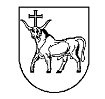 _______________  SENIŪNIJOS _______________ SENIŪNAITIJOSSENIŪNAIČIO RINKIMAI20__ m. ________ __ d.  –  ________  __ d._________________ SENIŪNAITIJOS GYVENTOJŲ BALSAVIMO LAPAS* KAUNO MIESTO SENIŪNAIČIO RINKIMAI * KAUNO MIESTO SENIŪNAIČIO RINKIMAI * KAUNO MIESTO SENIŪNAIČIO RINKIMAI * KAUNO MIESTO SENIŪNAIČIO RINKIMAI * KAUNO MIESTO SENIŪNAIČIO RINKIMAI * KAUNO MIESTO SENIŪNAIČIO RINKIMAI * KAUNO MIESTO SENIŪNAIČIO RINKIMAI *                              PAŽYMĖKITE TIK VIENĄ KANDIDATĄ, UŽ KURĮ BALSUOJATEA. V.Kauno miesto savivaldybės seniūnaičių rinkimo ir atšaukimo tvarkos aprašo 5 priedas(Sąrašo forma)_____________________SENIŪNIJOS ______________________ SENIŪNAITIJOS GYVENTOJŲ, DALYVAUJANČIŲ BALSAVIME, SĄRAŠAS 20 __ m. ________________ d._________________________Kauno miesto savivaldybės seniūnaičių rinkimo ir atšaukimo tvarkos aprašo6 priedas(Balsavimo protokolo forma)________________________ SENIŪNIJOS __________________ SENIŪNAITIJOS GYVENTOJŲ BALSAVIMO PROTOKOLAS20__ m. _________________ d.Komisijos pirmininkas –  (Pareigos, vardas, pavardė)Komisijos nariai: (Vardas, pavardė)Komisijos pirmininkas		(Parašas)                            (Vardas, pavardė)Komisijos nariai:		(Parašas)                            (Vardas, pavardė)(Parašas)                            (Vardas, pavardė)Kauno miesto savivaldybės seniūnaičių rinkimo ir atšaukimo tvarkos aprašo              7 priedas(Kandidatų registracijos žurnalo forma)____________________ SENIŪNIJOS ____________________ SENIŪNAITIJOS KANDIDATŲ Į SENIŪNAIČIUS REGISTRACIJOS ŽURNALAS20__ m. ___________________d.__________________________Kauno miesto savivaldybės seniūnaičiųrinkimo ir atšaukimo tvarkos aprašo  8 priedas(Namuose balsuojančių rinkėjų sąrašo forma)NAMUOSE BALSUOJANČIŲ RINKĖJŲ SĄRAŠAS(SUDARYTAS PAGAL RINKĖJŲ GAUTUS PRAŠYMUS)_____________________________seniūnijos _________________seniūnaitijaSeniūnijos rinkimų komisijos	_____________________ 		________________________________pirmininkas			        (parašas)			(vardas, pavardė)Kauno miesto savivaldybės seniūnaičiųrinkimo ir atšaukimo tvarkos aprašo 9 priedas(Žurnalo forma)_____________________SENIŪNIJOS ______________________ SENIŪNAITIJOS GYVENTOJŲ, NAMUOSE IŠREIŠKUSIŲ VALIĄ, ŽURNALAS20 __ m. ________________ d._________________________________________________________________________Eil. Nr.Rinkėjo vardas ir pavardėRinkėjo asmens kodasRinkėjo deklaruota gyvenamoji vietaRinkėjo parašasKomisijos nario parašas1.Susirinkimo pradžios ir pabaigos laikas2.Seniūnaitijos gyventojų, turinčių teisę rinkti seniūnaitį, skaičius3.Į susirinkimą atvykusių ir užsiregistravusių gyventojų skaičius4.Balsavimo rezultatai (iš viso už kiekvieną kandidatą į seniūnaičius atiduotų balsų skaičius)Balsavimo rezultatai (iš viso už kiekvieną kandidatą į seniūnaičius atiduotų balsų skaičius)4.1.(Kandidato vardas ir pavardė) (Už šį kandidatą atiduotų balsų skaičius)4.2.(Kandidato vardas ir pavardė)(Už šį kandidatą atiduotų balsų skaičius)5.(Kandidato, surinkusio daugiausia balsų, vardas ir pavardė)(Už šį kandidatą atiduotų balsų skaičius)6.(Kita svarbi informacija)ŽYMĖJIMO PAVYZDYS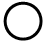 KANDIDATO VARDAS, PAVARDĖ,  EILĖS NR.KANDIDATO VARDAS, PAVARDĖ,  EILĖS NR.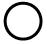 KANDIDATO VARDAS, PAVARDĖ,  EILĖS NR.KANDIDATO VARDAS, PAVARDĖ,  EILĖS NR.Eil. Nr.Rinkėjo vardas ir pavardėRinkėjo asmens kodasRinkėjo deklaruota gyvenamoji vietaRinkėjo parašasKomisijos nario parašas1.Balsavimo pradžios ir pabaigos laikasBalsavimo pradžios ir pabaigos laikasBalsavimo pradžios ir pabaigos laikas2.Seniūnaitijos gyventojų, turinčių teisę rinkti seniūnaitį, skaičiusSeniūnaitijos gyventojų, turinčių teisę rinkti seniūnaitį, skaičiusSeniūnaitijos gyventojų, turinčių teisę rinkti seniūnaitį, skaičius3.Balsavime dalyvavusių gyventojų skaičius iš visoBalsavime dalyvavusių gyventojų skaičius iš visoBalsavime dalyvavusių gyventojų skaičius iš viso3.1.Dalyvavusių balsavime el. ryšio priemonėmis Dalyvavusių balsavime el. ryšio priemonėmis Dalyvavusių balsavime el. ryšio priemonėmis 3.2.Dalyvavusių balsavime pildant balsavimo lapąDalyvavusių balsavime pildant balsavimo lapąDalyvavusių balsavime pildant balsavimo lapą3.3.Dalyvavusių balsavime namuose pildant balsavimo lapąDalyvavusių balsavime namuose pildant balsavimo lapąDalyvavusių balsavime namuose pildant balsavimo lapą4.Balsavimo lapų apskaitos duomenysBalsavimo lapų apskaitos duomenysBalsavimo lapų apskaitos duomenysBalsavimo lapų apskaitos duomenysBalsavimo lapų apskaitos duomenys4.1.Išduotų balsavimo lapų skaičiusIšduotų balsavimo lapų skaičiusIšduotų balsavimo lapų skaičius4.2.Sugadintų balsavimo lapų skaičiusSugadintų balsavimo lapų skaičiusSugadintų balsavimo lapų skaičius4.3.Visų balsadėžėje rastų balsavimo lapų skaičiusVisų balsadėžėje rastų balsavimo lapų skaičiusVisų balsadėžėje rastų balsavimo lapų skaičius4.4.Balsadėžėje rastų galiojančių balsavimo lapų skaičiusBalsadėžėje rastų galiojančių balsavimo lapų skaičiusBalsadėžėje rastų galiojančių balsavimo lapų skaičius4.5.Balsadėžėje rastų negaliojančių balsavimo lapų skaičiusBalsadėžėje rastų negaliojančių balsavimo lapų skaičius5. Balsavimo rezultataiEl. ryšio priemonėmisEl. ryšio priemonėmisPildant balsavimo lapą (seniūnijoje ir namuose)Iš viso atiduotų balsų skaičius5.1.(Kandidato vardas ir pavardė)(Atiduotų balsų skaičius)(Atiduotų balsų skaičius)(Atiduotų balsų skaičius)(Atiduotų balsų skaičius)5.2.(Kandidato vardas ir pavardė) (Atiduotų balsų skaičius)(Atiduotų balsų skaičius)(Atiduotų balsų skaičius)(Atiduotų balsų skaičius)6.(Kandidato, surinkusio daugiausia balsų, vardas ir pavardė)7.(Kita svarbi informacija)Eil. Nr.Registracijos data ir laikasVardas, pavardėDeklaruota gyvenamoji vietaPateiktų dokumentų lapų skaičiusTelefono Nr.Kandidato parašasKomisijos nario parašasEil. Nr.Rinkėjo vardas, pavardėPranešimo gavimo dataGyvenamoji vietaRinkėjo telefono Nr.Komisijos nario parašasEil. Nr.Rinkėjo vardas ir pavardėRinkėjo asmens kodasRinkėjo deklaruota gyvenamoji vietaRinkėjo parašasKomisijos nario parašasKomisijos nario parašas